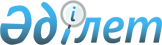 О проекте Указа Президента Республики Казахстан "О внесении изменений и дополнения в Указ Президента Республики Казахстан от 29 марта 2002 года № 828 "О некоторых вопросах кадровой политики в системе органов государственной власти" и о внесении изменений в Указ Президента Республики Казахстан от 27 апреля 2010 года № 976 "Об утверждении Правил подготовки, согласования и представления на рассмотрение Президенту Республики Казахстан проекта послания Президента Республики Казахстан к пароду Казахстана, подготовки, согласования и представления на подпись проектов актов и поручений Президента Республики Казахстан, реализации послания Президента Республики Казахстан к народу Казахстана, осуществления контроля за исполнением актов и поручений Президента Республики Казахстан и проведения мониторинга нормативных правовых указов Президента Республики Казахстан"Постановление Правительства Республики Казахстан от 6 февраля 2019 года № 31.
      Правительство Республики Казахстан ПОСТАНОВЛЯЕТ:
      внести на рассмотрение Президента Республики Казахстан проект Указа Президента Республики Казахстан "О внесении изменений и дополнения в Указ Президента Республики Казахстан от 29 марта 2002 года № 828 "О некоторых вопросах кадровой политики в системе органов государственной власти" и о внесении изменений в Указ Президента Республики Казахстан от 27 апреля 2010 года № 976 "Об утверждении Правил подготовки, согласования и представления на рассмотрение Президенту Республики Казахстан проекта послания Президента Республики Казахстан к народу Казахстана, подготовки, согласования и представления на подпись проектов актов и поручений Президента Республики Казахстан, реализации послания Президента Республики Казахстан к народу Казахстана, осуществления контроля за исполнением актов и поручений Президента Республики Казахстан и проведения мониторинга нормативных правовых указов Президента Республики Казахстан". О внесении изменений и дополнения в Указ Президента Республики Казахстан от 29 марта 2002 года № 828 "О некоторых вопросах кадровой политики в системе органов государственной власти" и о внесении изменений в Указ Президента Республики Казахстан от 27 апреля 2010 года № 976 "Об утверждении Правил подготовки, согласования и представления на рассмотрение Президенту Республики Казахстан проекта послания Президента Республики Казахстан к народу Казахстана, подготовки, согласования и представления на подпись проектов актов и поручений Президента Республики Казахстан, реализации послания Президента Республики Казахстан к народу Казахстана, осуществления контроля за исполнением актов и поручений Президента Республики Казахстан и проведения мониторинга нормативных правовых указов Президента Республики Казахстан"
      ПОСТАНОВЛЯЮ:
      1. Внести изменения и дополнение в следующие указы Президента Республики Казахстан:
      1) в Указе Президента Республики Казахстан от 29 марта 2002 года № 828 "О некоторых вопросах кадровой политики в системе органов государственной власти" (САПП Республики Казахстан, 2004 г., № 17, ст. 212):
      в Перечне должностей политических государственных служащих и иных должностных лиц, назначаемых Президентом Республики Казахстан или по согласованию с ним, избираемых по его представлению, а также назначаемых по согласованию с Администрацией Президента Республики Казахстан, утвержденном вышеназванным Указом:
      строку:
      "
      "
      изложить в следующей редакции:
      "
      ";
      строку:
      "
      "
      изложить в следующей редакции:
      "
      ";
      строку:
      "
      "
      изложить и следующей редакции:
      "
      после строки:
      "
      "
      дополнить строкой следующего содержания:
      "
      ";
      строку:
      "
      "
      изложить в следующей редакции:
      "
      ";
      строку:
      "
      изложить в следующей редакции:
      "
      ";
      строку:
      "
      "
      изложить в следующей редакции:
      "
      "
      строку:
      "
      "
      изложить в следующей редакции:
      ";
      в Положении о порядке согласования, назначения на должность и освобождения от должности политических государственных служащих и иных должностных лиц Республики Казахстан, утвержденном вышеназванным Указом:
      в пункте 3:
      абзац шестой изложить в следующей редакции:
      "по руководящим должностным лицам местных исполнительных государственных органов - акимами городов Астаны, Алматы и Шымкента, областей;";
      абзац восьмой изложить в следующей редакции:
      "по председателям ревизионных комиссий городов Астаны, Алматы и Шымкента, областей - Председателем Счетного комитета по контролю за исполнением республиканского бюджета;";
      абзац второй подпункта 3) пункта 17 изложить в следующей редакции:
      "председатель, первый заместитель председателя, заместители председателя Комитета по чрезвычайным ситуациям, начальники департаментов по чрезвычайным ситуациям городов Астаны, Алматы и Шымкента, областей Министерства внутренних дел;";
      абзац третий пункта 19 изложить в следующей редакции:
      "заместители Министра внутренних дел, Главнокомандующий Национальной гвардией Республики Казахстан, его заместители, председатели комитетов Министерства внутренних дел; заместители председателя Комитета уголовно-исполнительной системы Министерства внутренних дел; командующие региональными командованиями, первые заместители командующих региональными командованиями - начальники штабов Национальной гвардии; начальники Алматинской, Карагандинской и Костанайской академий Министерства внутренних дел, начальники департамента полиции на транспорте, департаментов криминальной полиции, следствия, по борьбе с наркобизнесом и контролю за оборотом наркотиков, департаментов полиции городов Астаны, Алматы и Шымкента, областей Министерства внутренних дел; начальники департаментов уголовно-исполнительной системы городов Астаны, Алматы и Шымкента, областей Министерства внутренних дел;";
      абзац второй пункта 21 изложить в следующей редакции:
      "заместители Министра юстиции, ответственный секретарь, руководители департаментов юстиции городов Астаны, Алматы и Шымкента, областей Министерства юстиции;";
      абзац второй пункта 22 изложить в следующей редакции:
      "заместители министров, ответственные секретари и председатели комитетов министерств здравоохранения, труда и социальной защиты населения, информации и коммуникаций, культуры и спорта, образования и науки, общественного развития;";
      абзац третий пункта 23 изложить в следующей редакции:
      "заместители акимов, руководители аппаратов акимов городов Астаны, Алматы и Шымкент, областей; председатели ревизионных комиссий городов Астаны, Алматы и Шымкент, областей; акимы районов областей, городов областного значения, акимы районов в городах.";
      2) в Указе Президента Республики Казахстан от 27 апреля 2010 года № 976 "Об утверждении Правил подготовки, согласования и представления на рассмотрение Президенту Республики Казахстан проекта послания Президента Республики Казахстан к народу Казахстана, подготовки, согласования и представления на подпись проектов актов и поручений Президента Республики Казахстан, реализации послания Президента Республики Казахстан к народу Казахстана, осуществления контроля за исполнением актов и поручений Президента Республики Казахстан и проведения мониторинга нормативных правовых указов Президента Республики Казахстан" (САПП Республики Казахстан, 2010 г., № 28, ст. 215):
      в Правилах подготовки, согласования и представления на рассмотрение Президенту Республики Казахстан проекта послания Президента Республики Казахстан к народу Казахстана, подготовки, согласования, представления на подпись проектов актов и поручений Президента Республики Казахстан, реализации послания Президента Республики Казахстан к народу Казахстана, осуществления контроля за исполнением актов и поручений Президента Республики Казахстан и проведения мониторинга нормативных правовых указов Президента Республики Казахстан, утвержденных вышеназванным Указом:
      пункт 18 изложить в следующей редакции:
      "18. Проекты актов Президента Республики Казахстан об утверждении стратегий, Стратегического плана развития Республики Казахстан, Прогнозной схемы территориально-пространственного развития страны, концепций и доктрин рассматриваются в срок не более десяти рабочих дней со дня их поступления в Администрацию Президента.";
      пункт 51 изложить в следующей редакции:
      "51. Отчетная информация о ходе реализации стратегических и программных документов представляется в Администрацию Президента в соответствии с постановлением Правительства Республики Казахстан от 29 ноября 2017 года № 790 "Об утверждении Системы государственного планирования в Республике Казахстан".
      О ходе реализации стратегических и программных документов Руководитель Администрации Президента по итогам года докладывает Президенту Республики Казахстан.".
      2. Настоящий Указ вводится в действие со дня его подписания.
					© 2012. РГП на ПХВ «Институт законодательства и правовой информации Республики Казахстан» Министерства юстиции Республики Казахстан
				
      Премьер-Министр
Республики Казахстан 

Б. Сагинтаев

Акимы городов Астаны и
Президентом
маслихатами соответственно городов Астаны и Алматы, областей
Алматы, областей
Президентом
маслихатами соответственно городов Астаны и Алматы, областей
Акимы городов Астаны, Алматы и Шымкента, областей
Президентом
маслихатами соответственно городов Астаны, Алматы и Шымкент, областей
Председатели ревизионных комиссий городов Астаны и Алматы, областей
маслихатами соответствующей области, города республиканского значения, столицы
Председателем Счетного комитета по контролю за исполнением республиканского бюджета
Руководителем Администрации
Председатели ревизионных комиссий городов Астаны, Алматы и Шымкента, областей
маслихатами соответствующей области, города республиканского значения, столицы
Председателем Счетного комитета по контролю за исполнением республиканского бюджета
Руководителем Администрации
Заместители акимов, руководители аппаратов акимов городов Астаны и Алматы, областей
акимами городов Астаны и Алматы, областей
Руководителем Администрации
Заместители акимов руководители аппаратов акимов городов Астаны Алматы и Шымкента, областей
акимами городов Астаны, Алматы и Шымкента, областей
Руководителем Администрации
Начальники главных управлений Национальной гвардии
Министром внутренних дел
Министром внутренних дел
Руководителем Администрации
Начальник департамента полиции на транспорте Министерства внутренних дел
Министром внутренних дел
Министром внутренних дел
Комиссией*
Начальники департамента внутренних дел на транспорте Министерства внутренних дел, департаментов внутренних дел городов Астаны, Алматы и областей
Министром внутренних дел
Министром внутренних дел
Комиссией*
Начальники департаментов полиции городов Астаны, Алматы и Шымкента, областей
Акимами областей, городов Астаны, Алматы и Шымкента, областей
Министром внутренних дел
Комиссией*
Руководители департаментов Комитета государственных доходов Министерства финансов по городам Астане и Алматы, областям
Министром
Министром
Руководителем Администрации
Руководители департаментов Комитета государственных доходов Министерства финансов по городам Астане, Алматы и Шымкенту, областям
Министром
Министром
Премьер-Министром, Руководителем Администрации
Первый заместитель председателя, заместители председателя Комитета по чрезвычайным ситуациям, начальники департаментов по чрезвычайным ситуациям городов Астаны, Алматы и областей Министерства внутренних дел
Министром внутренних дел
Министром внутренних дел
Руководителем Администрации
Первый заместитель председателя, заместители председателя Комитета по чрезвычайным ситуациям, начальники департаментов по чрезвычайным ситуациям городов Астаны, Алматы и Шымкента, областей Министерства внутренних дел
Министром внутренних дел
Министром внутренних дел
Руководителем Администрации
Руководители департаментов юстиции городов Астаны, Алматы, областей
Ответственным секретарем
Руководителем Администрации, Министром юстиции
Руководители департаментов юстиции городов Астаны, Алматы и Шымкент, областей
Ответственным секретарем
Руководителем Администрации, Министром юстиции
      Президент
Республики Казахстан 

Н. Назарбаев
